摩根成长动力混合型证券投资基金2023年第3季度报告2023年9月30日基金管理人：摩根基金管理（中国）有限公司基金托管人：中国银行股份有限公司报告送出日期：二〇二三年十月二十五日§1  重要提示基金管理人的董事会及董事保证本报告所载资料不存在虚假记载、误导性陈述或重大遗漏，并对其内容的真实性、准确性和完整性承担个别及连带责任。 基金托管人中国银行股份有限公司根据本基金合同规定，于2023年10月24日复核了本报告中的财务指标、净值表现和投资组合报告等内容，保证复核内容不存在虚假记载、误导性陈述或者重大遗漏。 基金管理人承诺以诚实信用、勤勉尽责的原则管理和运用基金资产，但不保证基金一定盈利。 基金的过往业绩并不代表其未来表现。投资有风险，投资者在作出投资决策前应仔细阅读本基金的招募说明书。 本报告中财务资料未经审计。本报告期自2023年7月1日起至9月30日止。§2  基金产品概况§3  主要财务指标和基金净值表现3.1 主要财务指标单位：人民币元注：本期已实现收益指基金本期利息收入、投资收益、其他收入(不含公允价值变动收益)扣除相关费用后的余额，本期利润为本期已实现收益加上本期公允价值变动收益。 上述基金业绩指标不包括持有人认购或交易基金的各项费用（例如，开放式基金的申购赎回费、红利再投资费、基金转换费等），计入费用后实际收益水平要低于所列数字。3.2 基金净值表现3.2.1本报告期基金份额净值增长率及其与同期业绩比较基准收益率的比较1、摩根成长动力混合A：2、摩根成长动力混合C：3.2.2　自基金合同生效以来基金累计净值增长率变动及其与同期业绩比较基准收益率变动的比较摩根成长动力混合型证券投资基金累计净值增长率与业绩比较基准收益率的历史走势对比图(2013年5月15日至2023年9月30日)1．摩根成长动力混合A：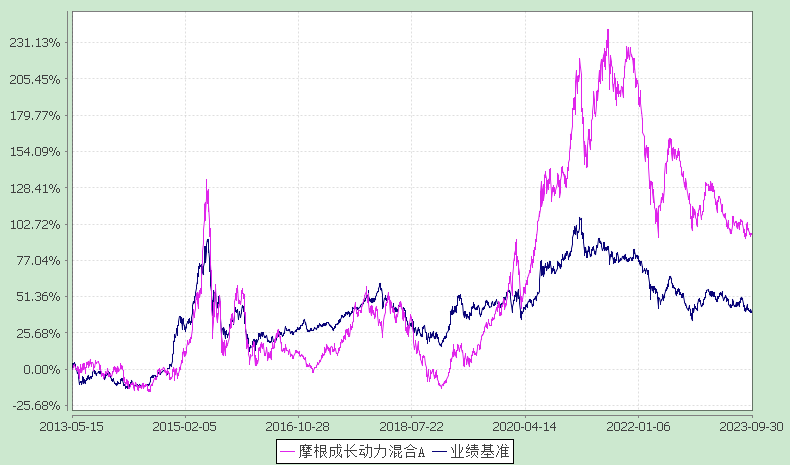 注：本基金合同生效日为2013年5月15日，图示的时间段为合同生效日至本报告期末。本基金建仓期为本基金合同生效日起6个月，建仓期结束时资产配置比例符合本基金基金合同规定。2．摩根成长动力混合C：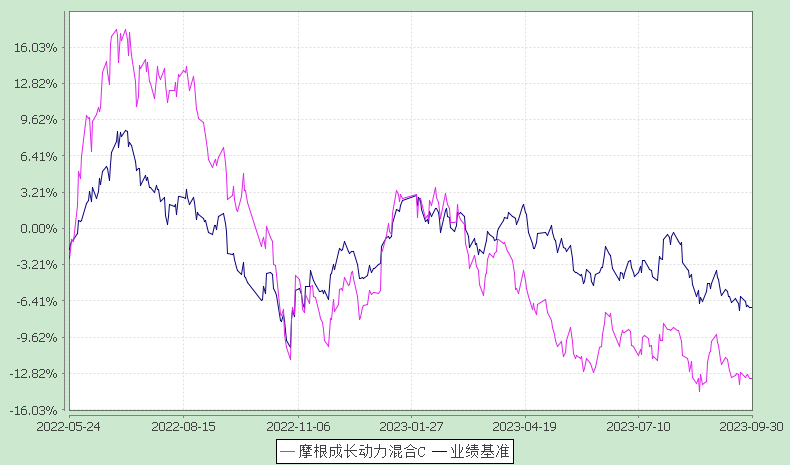 注：本基金自2022年5月6日起增加C类份额，相关数据按实际存续期计算。本基金建仓期为本基金合同生效日起 6 个月，建仓期结束时资产配置比例符合本基金基金合同规定。§4  管理人报告4.1 基金经理（或基金经理小组）简介注：1. 任职日期和离任日期均指根据公司决定确定的聘任日期和解聘日期。2. 证券从业的含义遵从行业协会《证券业从业人员资格管理办法》的相关规定。4.1.1 期末兼任私募资产管理计划投资经理的基金经理同时管理的产品情况4.2管理人对报告期内本基金运作遵规守信情况的说明在本报告期内，基金管理人不存在损害基金份额持有人利益的行为，勤勉尽责地为基金份额持有人谋求利益。基金管理人遵守了《证券投资基金法》及其他有关法律法规、本基金基金合同的规定。除以下情况外，基金经理对个股和投资组合的比例遵循了投资决策委员会的授权限制，基金投资比例符合基金合同和法律法规的要求：本基金曾出现个别由于市场原因引起的投资组合的投资指标被动偏离相关比例要求的情形，但已在规定时间内调整完毕。4.3 公平交易专项说明4.3.1 公平交易制度的执行情况报告期内，本公司继续贯彻落实《证券投资基金管理公司公平交易制度指导意见》等相关法律法规和公司内部公平交易流程的各项要求，严格规范境内上市股票、债券的一级市场申购和二级市场交易等活动，通过系统和人工相结合的方式进行交易执行和监控分析，以确保本公司管理的不同投资组合在授权、研究分析、投资决策、交易执行、业绩评估等投资管理活动相关的环节均得到公平对待。对于交易所市场投资活动，本公司执行集中交易制度，确保不同投资组合在买卖同一证券时，按照时间优先、比例分配的原则在各投资组合间公平分配交易量；对于银行间市场投资活动，本公司通过对手库控制和交易室询价机制，严格防范对手风险并检查价格公允性；对于申购投资行为，本公司遵循价格优先、比例分配的原则，根据事前独立申报的价格和数量对交易结果进行公平分配。报告期内，通过对不同投资组合之间的收益率差异比较、对同向交易和反向交易的交易时机和交易价差监控分析，未发现整体公平交易执行出现异常的情况。4.3.2 异常交易行为的专项说明报告期内，通过对交易价格、交易时间、交易方向等的分析，未发现有可能导致不公平交易和利益输送的异常交易行为。所有投资组合参与的交易所公开竞价同日反向交易成交较少的单边交易量超过该证券当日成交量的5%的情形：无。4.4 报告期内基金的投资策略和业绩表现说明4.4.1报告期内基金投资策略和运作分析2023年三季度，国内经济逐步走出筑底企稳的态势，从经济数据上看，8月出口、消费、制造业投资均出现改善。海外宏观方面，市场一致预期美联储加息进入尾声，但由于美国经济增长预期上调、就业数据持续强劲，美联储利率可能会在高位维持较长时间。美联储收缩性的货币政策对全球流动性都形成一定的压制，导致整体风险资产的估值水平下移。三季度沪深300指数下跌4.0%，中证500指数下跌5.1%；从行业看，非银金融、煤炭、石油石化、钢铁、银行涨幅领先，主要因高股息率的公司在无风险利率上行的环境下经历了一波估值的提升。三季度本基金在行业配置上，增加了景气度好转、业绩出现加速增长的细分板块的配置，并兼顾了股息率有相对吸引力的公司，如家电细分领域的龙头公司、运动服饰的龙头企业、休闲摩托的龙头企业，以及估值位于历史区间底部而中长期经营发展前景良好的银行。从未来经济增长的驱动力看，我们认为中国在全球制造业中的比较优势从中期来看不会改变，当前已经具备全球竞争优势的家电、摩托车、纺织服装等行业，今后在全球市场的市场份额还有进一步提升的空间；同时随着制造业在海外国家的逐步本土化，未来可能会诞生一批新的中资“跨国企业”，进而带来国民收入的提升。此外，随着国民生产总值的增加，国产品牌的崛起还将持续，在化妆品、运动服饰、食品饮料等领域，民族品牌已经在引领行业的增长，未来他们的龙头地位还有提升空间。同时，从产业趋势的角度看，人工智能的发展会带来未来三到五年各类科技与软件技术的快速进步，对我们的生活、工作、甚至整个社会形态都将产生深远的影响。在我们构建长期投资组合的过程中，我们会更多的考虑企业是否受益于上述的长期发展趋势，并有望在未来的全球竞争中占据更重要的地位。展望四季度，伴随国内去库周期进入尾声，经济逐步企稳回升。当前A股的整体估值已经处于历史上比较低的位置，下行风险已经不大。我们对中国经济仍保持乐观的态度，因为经济发展的动力仍在，并且中国的制造业与供应链优势有助于我国在未来相当长一段时间里仍将是全球经济的重要一环。我们坚持自下而上挑选经营良好、发展空间大、公司治理优秀的公司，动态衡量成长性与估值的匹配度，在合理的估值下进行配置，以求为基金投资人带来稳健的超额收益，分享中国经济发展的成果。4.4.2报告期内基金的业绩表现本报告期摩根成长动力A份额净值增长率为:-4.38%，同期业绩比较基准收益率为:-3.19%摩根成长动力C份额净值增长率为:-4.51%，同期业绩比较基准收益率为:-3.19%。4.5报告期内基金持有人数或基金资产净值预警说明无。§5  投资组合报告5.1 报告期末基金资产组合情况5.2 报告期末按行业分类的股票投资组合 5.2.1报告期末按行业分类的境内股票投资组合5.3报告期末按公允价值占基金资产净值比例大小排序的前十名股票投资明细5.4 报告期末按债券品种分类的债券投资组合本基金本报告期末未持有债券。5.5 报告期末按公允价值占基金资产净值比例大小排序的前五名债券投资明细本基金本报告期末未持有债券。5.6　报告期末按公允价值占基金资产净值比例大小排序的前十名资产支持证券投资明细本基金本报告期末未持有资产支持证券。5.7 报告期末按公允价值占基金资产净值比例大小排序的前五名贵金属投资明细本基金本报告期末未持有贵金属。5.8报告期末按公允价值占基金资产净值比例大小排序的前五名权证投资明细本基金本报告期末未持有权证。5.9 报告期末本基金投资的股指期货交易情况说明本基金本报告期末未持有股指期货。5.10报告期末本基金投资的国债期货交易情况说明本基金本报告期末未持有国债期货。5.11投资组合报告附注5.11.1报告期内本基金投资的前十名证券的发行主体本期没有出现被监管部门立案调查，或在报告编制日前一年内受到公开谴责、处罚的情形。5.11.2报告期内本基金投资的前十名股票中没有在基金合同规定备选股票库之外的股票。5.11.3其他资产构成5.11.4报告期末持有的处于转股期的可转换债券明细本基金本报告期末未持有处于转股期的可转换债券。5.11.5报告期末前十名股票中存在流通受限情况的说明本基金本报告期末前十名股票中不存在流通受限情况。5.11.6投资组合报告附注的其他文字描述部分因四舍五入原因，投资组合报告中分项之和与合计可能存在尾差。§6  开放式基金份额变动单位：份§7基金管理人运用固有资金投资本基金情况7.1基金管理人持有本基金份额变动情况单位：份7.2 基金管理人运用固有资金投资本基金交易明细无。§8 备查文件目录8.1备查文件目录1、中国证监会批准本基金募集的文件2、《摩根成长动力混合型证券投资基金基金合同》3、《摩根成长动力混合型证券投资基金托管协议》4、 法律意见书5、基金管理人业务资格批件、营业执照6、基金托管人业务资格批件、营业执照7、摩根基金管理（中国）有限公司开放式基金业务规则8、中国证监会要求的其他文件8.2存放地点基金管理人或基金托管人住所。8.3查阅方式投资者可在营业时间免费查阅，也可按工本费购买复印件。摩根基金管理（中国）有限公司二〇二三年十月二十五日基金简称摩根成长动力混合摩根成长动力混合基金主代码000073000073基金运作方式契约型开放式契约型开放式基金合同生效日2013年5月15日2013年5月15日报告期末基金份额总额122,434,528.91份122,434,528.91份投资目标以细致深入的上市公司基本面研究作为基础，通过把握国家经济发展与结构转型下具有较高增长潜力的上市公司的投资机会，力争实现基金资产的长期稳健增值。以细致深入的上市公司基本面研究作为基础，通过把握国家经济发展与结构转型下具有较高增长潜力的上市公司的投资机会，力争实现基金资产的长期稳健增值。投资策略1、资产配置策略本基金通过自上而下和自下而上相结合、定性分析和定量分析互相补充的方法，在股票、债券和现金等资产类之间进行相对灵活的配置，强调通过自上而下的宏观分析与自下而上的市场趋势分析的有机结合进行前瞻性的决策。2、股票投资策略本基金将采取自下而上的精选个股策略，以深入的基本面研究为基础，精选具有良好成长性的优质上市公司股票，构建股票投资组合。本基金将以上市公司未来的预期成长性为核心，从公司所在行业的发展状况、公司在行业中的竞争地位、公司的创新能力、商业模式、市场竞争力、公司治理结构等多角度研判上市公司的成长质量和成长可持续性，考察公司是否具有以下一项或多项优势： 1）公司所处行业的发展趋势良好，公司在行业内具有明显竞争优势；2）公司的发展战略符合产业的发展方向和国家产业政策，有利于支持公司的持续高速成长；3）公司创新能力较强，新产品、高技术含量产品的收入比例不断提高；4）公司在资源、技术、人才、资金、销售网络等方面具有难以模仿的竞争优势，有利于公司不断提高市场占有率；5）公司治理结构良好，管理层具有较强的经营管理能力。本基金在以上分析的基础上，选择那些短期内利润增长速度高于行业平均水平，并有可能在中长期保持较高增长速度的公司，进入股票池。3、固定收益类投资策略对于固定收益类资产的选择，本基金将以价值分析为主线，在综合研究的基础上实施积极主动的组合管理，并主要通过类属配置与债券选择两个层次进行投资管理。4、其他投资策略：包括可转换债券投资策略、中小企业私募债投资策略、权证投资策略、股指期货投资策略、存托凭证投资策略。1、资产配置策略本基金通过自上而下和自下而上相结合、定性分析和定量分析互相补充的方法，在股票、债券和现金等资产类之间进行相对灵活的配置，强调通过自上而下的宏观分析与自下而上的市场趋势分析的有机结合进行前瞻性的决策。2、股票投资策略本基金将采取自下而上的精选个股策略，以深入的基本面研究为基础，精选具有良好成长性的优质上市公司股票，构建股票投资组合。本基金将以上市公司未来的预期成长性为核心，从公司所在行业的发展状况、公司在行业中的竞争地位、公司的创新能力、商业模式、市场竞争力、公司治理结构等多角度研判上市公司的成长质量和成长可持续性，考察公司是否具有以下一项或多项优势： 1）公司所处行业的发展趋势良好，公司在行业内具有明显竞争优势；2）公司的发展战略符合产业的发展方向和国家产业政策，有利于支持公司的持续高速成长；3）公司创新能力较强，新产品、高技术含量产品的收入比例不断提高；4）公司在资源、技术、人才、资金、销售网络等方面具有难以模仿的竞争优势，有利于公司不断提高市场占有率；5）公司治理结构良好，管理层具有较强的经营管理能力。本基金在以上分析的基础上，选择那些短期内利润增长速度高于行业平均水平，并有可能在中长期保持较高增长速度的公司，进入股票池。3、固定收益类投资策略对于固定收益类资产的选择，本基金将以价值分析为主线，在综合研究的基础上实施积极主动的组合管理，并主要通过类属配置与债券选择两个层次进行投资管理。4、其他投资策略：包括可转换债券投资策略、中小企业私募债投资策略、权证投资策略、股指期货投资策略、存托凭证投资策略。业绩比较基准沪深300指数收益率×80%+中债总指数收益率×20%沪深300指数收益率×80%+中债总指数收益率×20%风险收益特征本基金属于混合型基金产品，预期风险和收益水平低于股票型基金，高于债券型基金和货币市场基金 ，属于中等风险收益水平的基金产品。根据2017年7月1日施行的《证券期货投资者适当性管理办法》，基金管理人和相关销售机构已对本基金重新进行风险评级，风险评级行为不改变本基金的实质性风险收益特征，但由于风险等级分类标准的变化，本基金的风险等级表述可能有相应变化，具体风险评级结果应以基金管理人和销售机构提供的评级结果为准。本基金属于混合型基金产品，预期风险和收益水平低于股票型基金，高于债券型基金和货币市场基金 ，属于中等风险收益水平的基金产品。根据2017年7月1日施行的《证券期货投资者适当性管理办法》，基金管理人和相关销售机构已对本基金重新进行风险评级，风险评级行为不改变本基金的实质性风险收益特征，但由于风险等级分类标准的变化，本基金的风险等级表述可能有相应变化，具体风险评级结果应以基金管理人和销售机构提供的评级结果为准。基金管理人摩根基金管理（中国）有限公司摩根基金管理（中国）有限公司基金托管人中国银行股份有限公司中国银行股份有限公司下属分级基金的基金简称摩根成长动力混合A摩根成长动力混合C下属分级基金的交易代码000073015638报告期末下属分级基金的份额总额121,989,574.17份444,954.74份主要财务指标报告期(2023年7月1日-2023年9月30日)报告期(2023年7月1日-2023年9月30日)主要财务指标摩根成长动力混合A摩根成长动力混合C1.本期已实现收益-3,884,027.66-15,185.182.本期利润-11,126,664.51-40,978.313.加权平均基金份额本期利润-0.0898-0.09064.期末基金资产净值238,098,794.79861,824.415.期末基金份额净值1.95181.9369阶段净值增长率①净值增长率标准差②业绩比较基准收益率③业绩比较基准收益率标准差④①－③②－④过去三个月-4.38%0.85%-3.19%0.72%-1.19%0.13%过去六个月-12.25%0.85%-6.94%0.69%-5.31%0.16%过去一年-14.82%1.08%-2.33%0.79%-12.49%0.29%过去三年-13.81%1.53%-14.78%0.90%0.97%0.63%过去五年78.74%1.62%7.30%1.00%71.44%0.62%自基金合同生效起至今95.18%1.80%40.28%1.11%54.90%0.69%阶段净值增长率①净值增长率标准差②业绩比较基准收益率③业绩比较基准收益率标准差④①－③②－④过去三个月-4.51%0.85%-3.19%0.72%-1.32%0.13%过去六个月-12.46%0.85%-6.94%0.69%-5.52%0.16%过去一年-15.24%1.08%-2.33%0.79%-12.91%0.29%过去三年------过去五年------自基金合同生效起至今-13.30%1.15%-6.98%0.79%-6.32%0.36%姓名职务任本基金的基金经理期限任本基金的基金经理期限证券从业年限说明姓名职务任职日期离任日期证券从业年限说明杨景喻本基金基金经理2022-06-29-14年杨景喻先生曾任广发基金管理有限公司研究员。2011年3月起加入摩根基金管理（中国）有限公司（原上投摩根基金管理有限公司），历任行业专家、基金经理助理、基金经理，现任高级基金经理。叶敏本基金基金经理2022-07-27-16年叶敏女士曾任普华永道会计师事务所审计师，毕马威会计师事务所高级评估师，晨星公司证券分析师，上海好望角股权投资管理有限公司研究员，江海证券有限公司资深研究员。2012年1月起加入摩根基金管理（中国）有限公司（原上投摩根基金管理有限公司），历任研究助理、研究员、行业专家兼研究组长、研究部总监助理、研究部总监助理/基金经理助理，现任基金经理兼研究部副总监。姓名产品类型产品数量（只）资产净值(元)任职时间杨景喻公募基金52,118,028,173.732015-08-04杨景喻私募资产管理计划12,315,827,602.472022-06-06杨景喻其他组合---杨景喻合计64,433,855,776.20序号项目金额(元)占基金总资产的比例(%)1权益投资212,633,449.9988.10其中：股票212,633,449.9988.102固定收益投资--其中：债券--资产支持证券--3贵金属投资--4金融衍生品投资--5买入返售金融资产--其中：买断式回购的买入返售金融资产--6银行存款和结算备付金合计28,275,199.2811.717其他各项资产451,169.940.198合计241,359,819.21100.00代码行业类别公允价值（元）占基金资产净值比例（％）A农、林、牧、渔业251,323.030.11B采矿业1,165,277.000.49C制造业188,400,722.7078.84D电力、热力、燃气及水生产和供应业--E建筑业4,322,563.641.81F批发和零售业--G交通运输、仓储和邮政业--H住宿和餐饮业--I信息传输、软件和信息技术服务业8,595,792.663.60J金融业9,888,374.964.14K房地产业--L租赁和商务服务业--M科学研究和技术服务业--N水利、环境和公共设施管理业9,396.000.00O居民服务、修理和其他服务业--P教育--Q卫生和社会工作--R文化、体育和娱乐业--S综合--合计212,633,449.9988.98序号股票代码股票名称数量(股)公允价值(元)占基金资产净值比例(％)1600519贵州茅台12,93723,267,841.359.742000568泸州老窖101,61022,013,806.509.213000921海信家电816,14019,203,774.208.044688169石头科技50,95115,048,887.366.305603129春风动力106,14114,880,968.206.236000596古井贡酒53,06014,421,708.006.047002142宁波银行368,0089,888,374.964.148002050三花智控292,7988,696,100.603.649002832比音勒芬213,7007,186,731.003.0110603444吉比特19,5937,163,592.663.00序号名称金额(元)1存出保证金57,790.332应收证券清算款360,909.693应收股利-4应收利息-5应收申购款32,469.926其他应收款-7待摊费用-8其他-9合计451,169.94项目摩根成长动力混合A摩根成长动力混合C本报告期期初基金份额总额125,998,726.18410,918.25报告期期间基金总申购份额2,439,815.4264,235.16减：报告期期间基金总赎回份额6,448,967.4330,198.67报告期期间基金拆分变动份额--本报告期期末基金份额总额121,989,574.17444,954.74项目摩根成长动力混合A摩根成长动力混合C报告期期初管理人持有的本基金份额206,844.68-报告期期间买入/申购总份额--报告期期间卖出/赎回总份额--报告期期末管理人持有的本基金份额206,844.68-报告期期末持有的本基金份额占基金总份额比例（%）0.17-